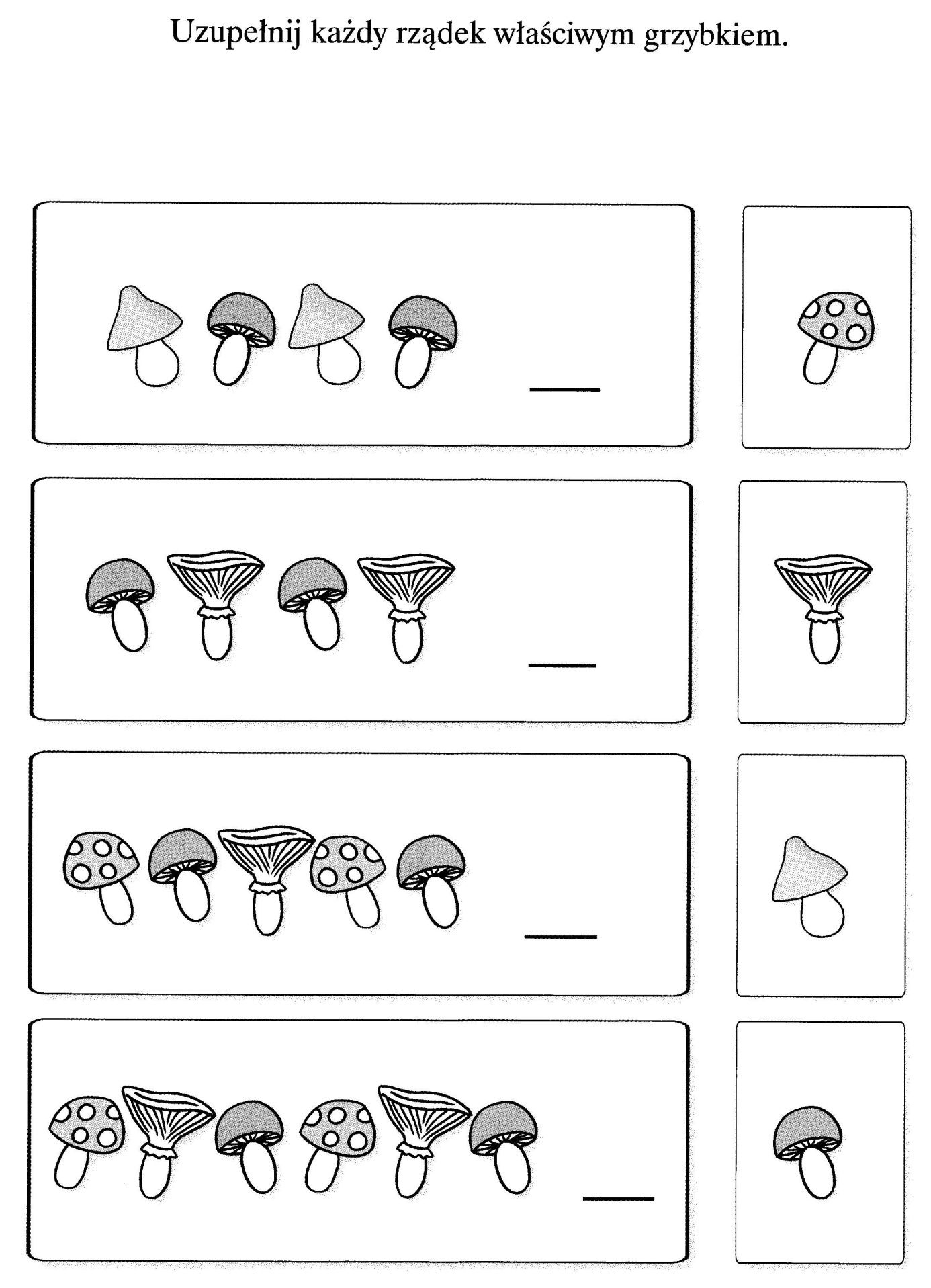 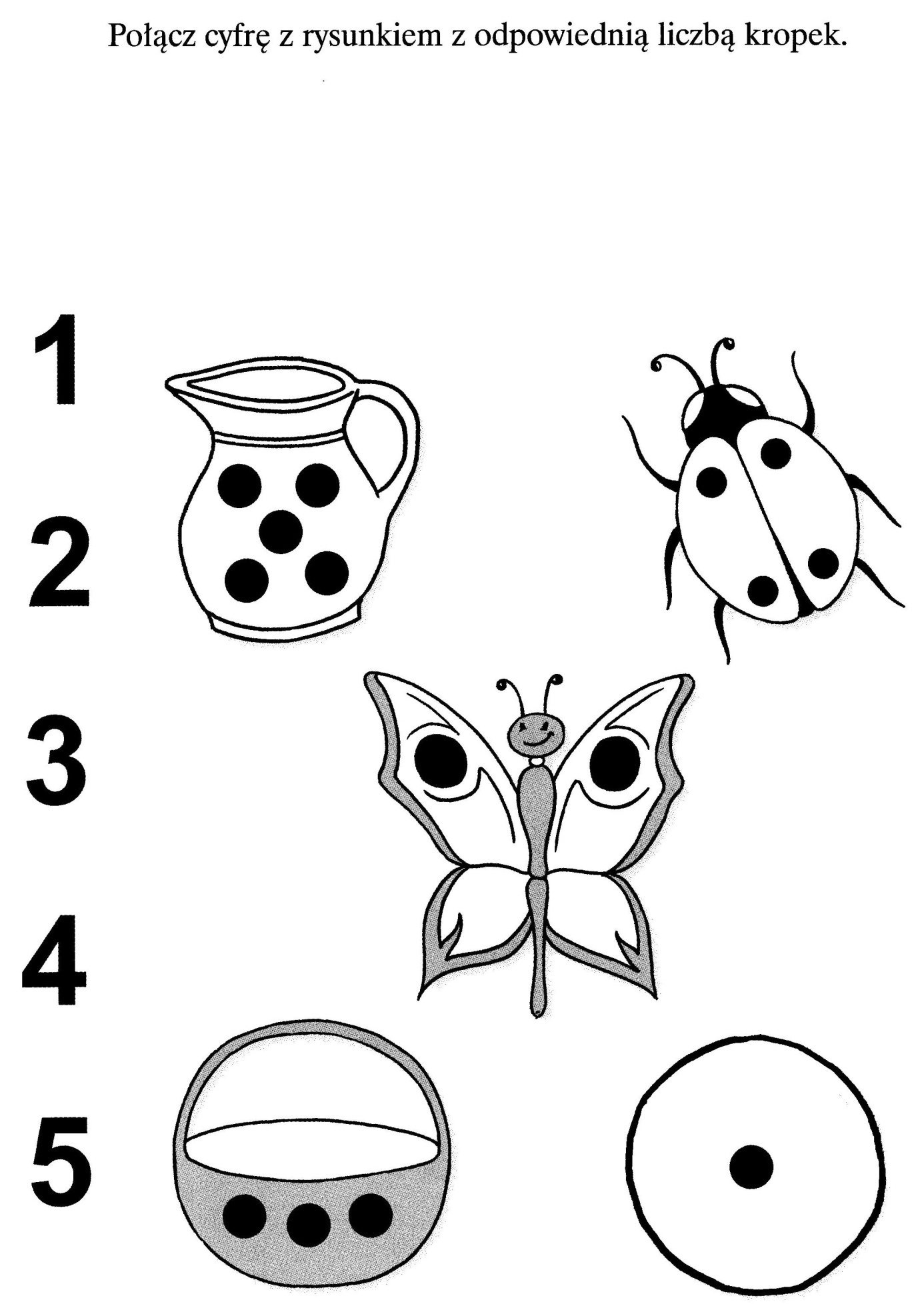 Pokoloruj kredkami biedronkę według wzoru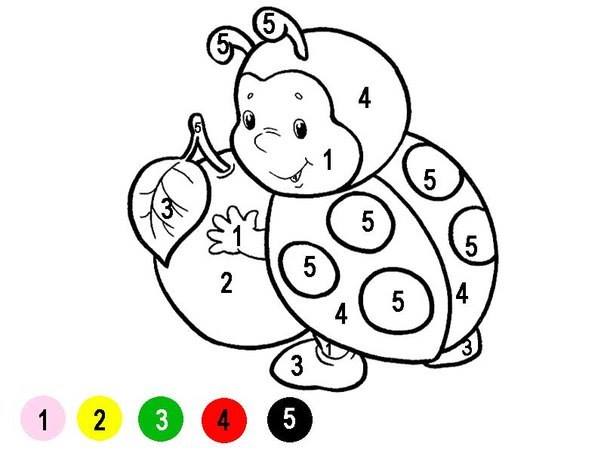 Pokoloruj rysunek paluszkiem maczanym w farbie plakatowej. Po wyschnięciu wytnij i naklej na kolorową kartkę.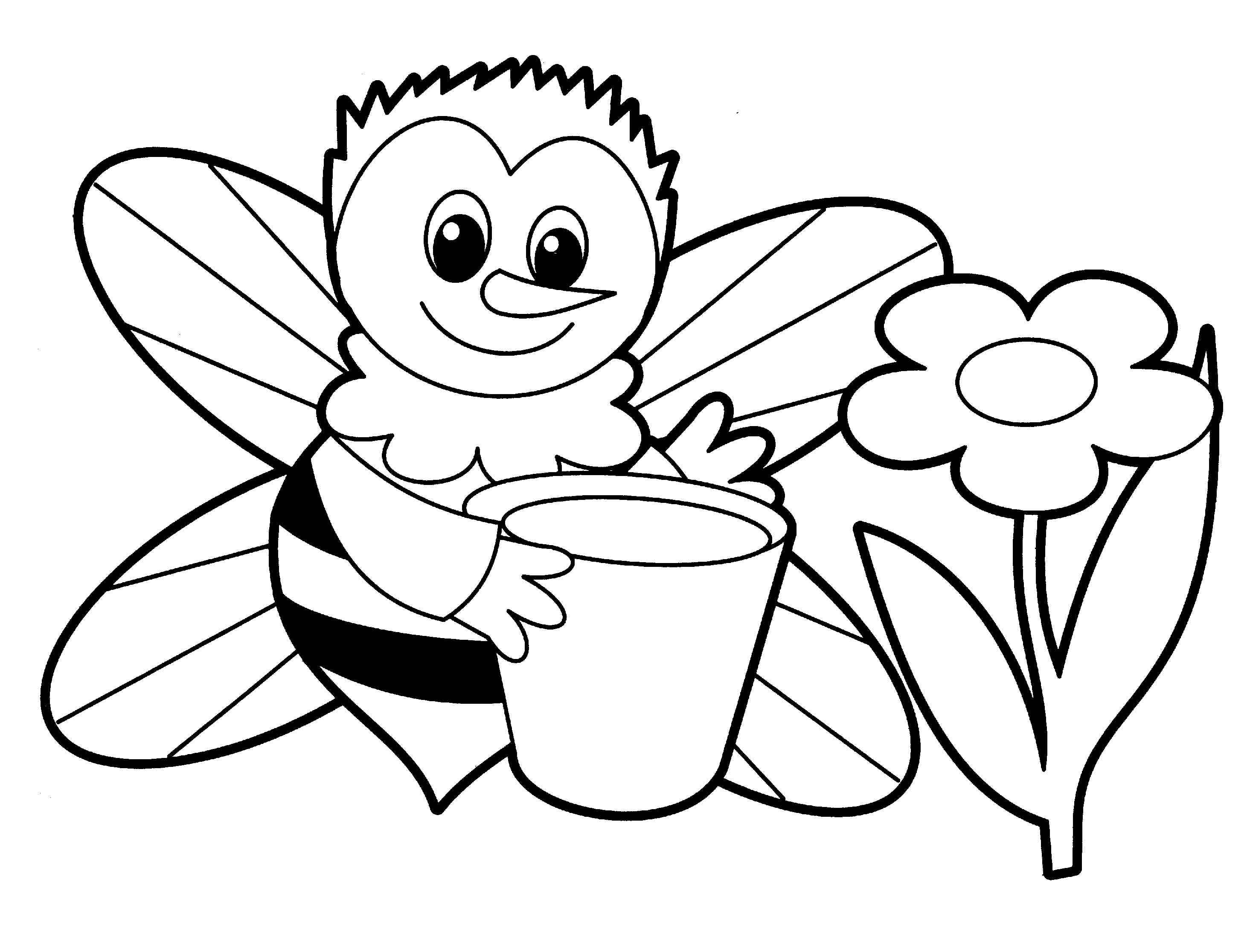 Pozdrawiam Iwona Tawrell